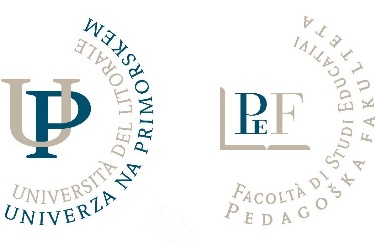 Vabimo vas na 19. mednarodni znanstveni sestanek, ki ga organizira Univerza na Primorskem, Pedagoška fakulteta, v sodelovanju z Univerzo v Kragujevcu, Pedagoško fakulteto v Užicu in Jagodini (Srbija) in Univerzo v Mariboru, Pedagoško fakulteto, z naslovomVzgoja in izobraževanje iz perspektive preteklosti, sedanjosti in prihodnosti,ki bo v petek, 15. septembra 2023, v prostorih Univerze na Primorskem, Pedagoške fakultete, Cankarjeva 5 v Kopru.Pri načrtovanju prihodnosti se oziramo v preteklost. Vzgoja in izobraževanje se soočata z izzivi družbenoekonomskih razmer, vsakokratnih politik in izzivi predvidevanja usposobljenosti mladih po končanem šolanju. Na mednarodnem znanstvenem sestanku želimo spodbuditi razpravo, ki bi osvetlila vzgojno-izobraževalne probleme v soočanju perspektiv preteklosti in prihodnosti. Kako sta bila in sta pojmovana vzgoja in izobraževanje za uspešno učenje in spodbujanje razvoja v hitro napredujočem tehnološkem svetu? Teoretske tradicije se gradijo v različnih pojmovnih okvirih, ki jim omogočajo opredelitev temeljnih smotrov in načel. Sobivanje disciplin v šolskem polju omogoča plodno razpravo in nove poglede. S povabilom k sodelovanju na mednarodnem znanstvenem sestanku odpiramo prostor raziskovalcem, ki so pripravljeni svoje zanimanje in raziskovalne probleme predstaviti bodisi z vidika preteklosti, prihodnosti bodisi med preteklostjo in prihodnostjo. Dobrodošli so empirični in teoretični prispevki različnih perspektiv in teoretskih podlag, ki osvetljujejo mnogoterost šolskega polja, ravni vzgoje in izobraževanja, deležnike, procese, produkte in dosežke, ki sestavljajo izzive raziskovanju v izobraževanju.Mednarodni znanstveni sestanek bo doprinesel k razmišljanju o prihodnosti vzgoje in izobraževanja. Soočamo se z izzivi posodabljanja šolskih in univerzitetnih izobraževalnih programov, še predvsem posodabljanja programov izobraževanja učiteljev, vzgojiteljev, pedagogov ter drugih pedagoških delavcev. Tudi zato je potrebno kritično razmišljanje o tem, kaj je mogoče in čemu dati prednost.
Namen 18. mednarodnega znanstvenega sestanka je spodbuditi raziskovanje in kritično razpravo o pogledih na vzgojo in izobraževanje v različnih obdobjih in kako le-ta lahko doprinesejo k prihodnosti vzgoje in izobraževanja ter vseživljenjskega učenja.Veselimo se strokovnih razprav in sodelovanja z vami. Vodja programskega odbora,prof. dr. Andreja IsteničPomembni datumi in informacije: 17. 3. 2023 – rok za prijavo in oddajo celotnega prispevka 28. 4. 2023 – povratna informacija avtorju o ustreznosti prispevka 15. 5. 2023 – rok za oddajo končne verzije prispevka 5. 6. 2023 – povratna informacija avtorju o sprejetju prispevka 12. 6. 2023 – rok za plačilo kotizacije Kotizacija: 100 evrov Vsak avtor lahko v avtorstvu ali soavtorstvu prijavi skupaj največ dva prispevka. Uredništvo bo v recenzentski postopek poslalo samo jezikovno ustrezne prispevke, ki bodo oblikovani v skladu z Navodili za oblikovanje prispevkov (Priloga). Prispevke pošljite na naslov: znanstveni.sestanek.pef@upr.si.